						УТВЕРЖДЕНОПриказ Министерства государственной безопасности ДНР  и Министерства   здравоохранения	ДНР                                                                                                      № 57/ 04.6.2./1 от 09.09.2015 г.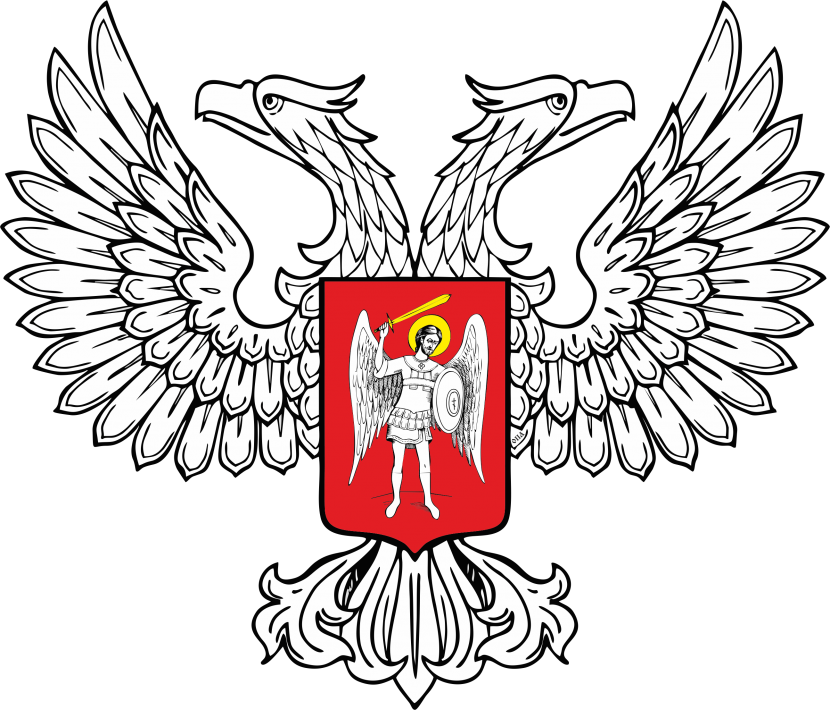         Перечень медицинских противопоказаний для работы с использованием сведений, составляющих государственную тайнуДиректор Департамента организациимедицинской помощиМинистерства здравоохранения ДНР			      Л.И. КитикНаименование заболеваний Код заболеваний по МКБ-10 I. Психические расстройства и расстройства поведения I. Психические расстройства и расстройства поведения Органические, включая симптоматические, психические расстройства F00 - F09 Шизофрения, шизотипические и бредовые расстройства F20 - F29 Расстройства настроения (аффективные расстройства) F30 - F39 Расстройства привычек и влечений F63 Умственная отсталость F70 - F79 II. Психические расстройства и расстройства поведения, связанные с употреблением психоактивных веществ II. Психические расстройства и расстройства поведения, связанные с употреблением психоактивных веществ Психические расстройства и расстройства поведения, связанные с употреблением психоактивных веществ F10 - F19, за исключением F17 III. Болезни нервной системы III. Болезни нервной системы Эпилепсия G40 